                        Сумівський та Шкільний календар 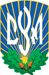 2021 -2022 (2-ге півріччя) – 16 навчальних тижнівСічень 20221- 1   	Різдвяні та новорічні канікули/немає навчання/немає сходин	 	1- 8   	Різдвяні та новорічні канікули/немає навчання /СУМівська коляда1-15  	Програмове навчання/сходини/ СУМівська коляда  1-22  	Програмове навчання/сходини – відзначення 22-го січня1-29  	Програмове навчання/сходини - вшанування пам’яті Героїв Крут – Апель (в одностроях)Лютий – місяць підтримки України “Stand for Ukraine!”  2-5	Програмове навчання /сходини 2-12	Програмове навчання /сходини 2-19	Програмове навчання /вшанування героїв Небесної Сотні / зустріч з Юлією Кравченко — «Науковий підхід до розкриття потенціалу учнів у навчальному процесі» для учнів 6-11 кл, їхніх вчителів та запрошених гостей / Debutantes’ Ball / немає сходин2-26	Програмове навчання / сходиниБерезень 3-5	Програмове навчання / Pajama Day at School /сходини 3-12	10:00 - Свято поетів / сходини3-19	Програмове навчання / St. Patrick’s Day – зелені елементи в одязі обов’язкові!!! / сходини / 	вшанування Ген-хор. Романа Шухевича (Чупринки) - в одностроях3-26	Програмове навчання / Favorite Hero Spirit Day (Одягнутись як твій улюблений герой з книжки, фільму, комп’ютерної гри тощо та пояснити, хто ти є?) / сходини	11 год. - TALENT SHOW Квітень                        4-2	Програмове навчання / День неймовірного головного убору /сходини 4-9	Програмове навчання /сходини / ПИСАННЯ ПИСАНОК 10:00 – 3:00 год.	Матура письмова (мова, література) 9:00 – 1:30 год.4-16	Програмове навчання /сходини 4-23  	Великодні свята - немає навчання та сходин  4-30	Програмове навчання /сходини / Матура письмова (історія, географія, культура) 9 – 3 год.Травень  	 5-7	Програмове навчання / Mother’s Day / сходини / ГАЇВКИ та ВЕСНЯНКИ 5-14	Програмове навчання / сходини / Матура усна (усі предмети) 9:30 – 1:00 год.5-21	Програмове навчання/сходини (Український фестиваль 20-22 травня)5-28	Немає навчання - Злет Юнацтва СУМ на «Оселі» Червень6-4	Закінчення шкільного року, 10:00 - Свято “Останнього дзвоника” (у вишиванках)Закінчення СУМівського року (в одностроях) 